Circle Service Area:Food:     Served Meals	        Other Food   Shelter: Mass Shelter 	        Other Shelter       RMU:     Rent / Mortgage     Utility AssistanceName of Applicant Agency:Date of Review:	SCORING:0 = Does not meet/address criteria1 = Meets/addresses criteria in a minimal way2 = Meets/addresses criteria in a satisfactory manner3 = Meets/addresses criteria in a comprehensive manner, outstandingMaximum points per rater = (Food = 42); (Shelter = 51); (Rent/Mortgage = 51)		     Total Points: ________*An application must receive the minimum rating of the following to be considered for funding.Baselines:       (FOOD = 27)          (SHELTER = 42)        (RMU = 42)  Initial Recommendation:No funding ☐		Full funding ☐		Partial funding ☐	Amount Suggested: $Comments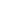 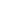 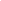 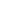 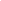 _____________________________________                    ____________________________________  Signature of Reviewer                                                                                Signature of Reviewer            _____________________________________                    ____________________________________  Signature of Reviewer                                                                                Signature of Reviewer            Application ComponentsSCORECommentsPart 1: EFSP Requirements:   ALL necessary documentation must be submitted with application AND application must meet ALL program requirements listed in Part A in order to be reviewed.Part 1: EFSP Requirements:   ALL necessary documentation must be submitted with application AND application must meet ALL program requirements listed in Part A in order to be reviewed.Part 1: EFSP Requirements:   ALL necessary documentation must be submitted with application AND application must meet ALL program requirements listed in Part A in order to be reviewed.The Application was complete ___________________________________________________Extent to which agency/program attempts to serve and solicit feedback from its clients (Attachment A)_____Yes         No__0       1       2       3_______________________Total Points ____  (Max.3)Part 2: PROGRAM AND AGENCY INFORMATION Part 2: PROGRAM AND AGENCY INFORMATION Part 2: PROGRAM AND AGENCY INFORMATION The extent to which the applicant’s mission appears to relate to and complement EFSP purposes? (Item A)0       1       2       3Total Points ____  (Max.3)The extent to which the described accounting process for EFSP awarded funds appear to be satisfactory for EFSP purposes and the extent to which the agency has implemented procedures to prevent fraud/misuse of funds (Item D) 0       1       2       3      Total Points ____  (Max.3)The extent to which the applicant clearly describes proposed services, including:  (Item E)Target populationNumber of clients currently served without EFSP fundingGeneral program activities/servicesHow EFSP funds will be used to enhance current services 0       1       2       3       0       1       2       3       0       1       2       3       0       1       2       3       Total Points ____  (Max.12)The extent to which the applicant has demonstrated coordination of services or collaboration with local groups (Item F) 0       1       2       3       Total Points ____  (Max.3)The extent to which the applicant clearly describes the proposed service locations for which EFSP funds are being requested, hours of operation, and number of staff and their role in providing services (Item G)0       1       2       3       Total Points ____  (Max.3)The extent to which participant eligibility criteria are documentable and within EFSP guidelines (Item H)0       1       2       3Total Points ____  (Max.3)MASS SHELTER and OTHER SHELTER ONLY:The extent to which the applicant clearly describes:Shelter bed or motel room capacityBed utilization or motel room capacity for last fiscal year and anticipated utilization for coming yearNumber of bed nights / motel rooms to be funded by EFSP0       1       2       3       0       1       2       3       0       1       2       3       Total Points ____  (Max.9)OTHER SHELTER - RENT and MORTGAGE ASSISTANCE ONLY:The extent to which the applicant clearly describes:How program will be marketed to communityHow customer feedback is encouraged and monitored Case management practices and organizational capacity0       1       2       3       0       1       2       3       0       1       2       3       Total Points ____  (Max.9)Part 3: PROGRAM COST ANALYSISPart 3: PROGRAM COST ANALYSISPart 3: PROGRAM COST ANALYSISThe extent to which the cost per unit is reasonable 0       1       2       3       Total Points ____  (Max.3)Part 4: OVERALL REQUEST SUMMARYPart 4: OVERALL REQUEST SUMMARYPart 4: OVERALL REQUEST SUMMARYThe extent to which the applicant’s history of like service provision/organizational capacity lend credibility to the estimates offered for the upcoming phase.0       1       2       3       Total Points ____  (Max.3)The extent to which there appears to be adequate non-EFSP funding to assure the continuation of the program should funding not be awarded to the applicant.0       1       2       3       Total Points ____  (Max.3)In describing proposed services, the extent to which the applicant displays the capacity to provide such services. 0       1       2       3       Total Points ____  (Max.3)Part 5: EFSP GEOGRAPHIC INFORMATIONDid the application indicate areas served?Yes    No       